A határozati javaslat elfogadásáhozegyszerű többség szükséges, az előterjesztés nyilvános ülésen tárgyalható!165. számú előterjesztésBátaszék Város Önkormányzat Képviselő-testületének 2018. október 31.-én16,00 órakor megtartandó üléséreA Bátaszéki Sportegyesület forrás biztosítás iránti kérelmeTisztelt Képviselő-testület!A Bátaszéki Sport Egyesület elnöke 2018. október 26-án az előterjesztés mellékletét képező sportfejlesztési támogatási kérelemmel kereste meg a polgármestert, illetve a képviselő-testületet. A kérelemben ismerteti, hogy az egyesület labdarúgó szakosztálya a TAO látványsport csapattámogatások rendszerében egy jelentős támogatási keret megszerzésére kapott lehetőséget a szakszövetségektől. A sportpályán tervezett nagyrészt TAO támogatásból megvalósuló műfüves labdarúgópálya megépítésére a testület a 40/2018 (II.14) határozatában már kötelezettséget vállalt 21 690 227 Ft összegben. Az egyesület jelen kérelmében az ingatlan beruházásoknál a sportpályán a raktárhoz, illetve kazánházhoz vezető terület viacolor burkolására vonatkozó a pályázat szerinti 30%-os önerejét 240 692 Ft összegben szeretné támogatásként megkérni az önkormányzattól. A kérelemben leírják, hogy az egyesület pénzügyi helyzete nem teszi lehetővé, hogy négy szakosztály működtetése, valamint az utánpótlás neveléséhez kötött támogatási önerő finanszírozása mellett a sportfejlesztések önerejét is biztosítsa, ezért a sportfejlesztések megvalósításához szükséges 240 692 Ft önerő finanszírozására nyújtott be kérelmet a BSE. Kérésüket támogatva, az alábbi határozati javaslat elfogadását javasoljuk:H a t á r o z a t i    j a v a s l a t :A Bátaszéki Sport Egyesület részére 2018. évi sportfejlesztési támogatás megállapításáraBátaszék Város Önkormányzatának Képviselő-testülete a Bátaszéki Sport Egyesület (7140 Bátaszék, Szabadság u. 4., bankszámlaszám: 71800288-10106585 Hungária Takarék) részére 240 692 Ft vissza nem térítendő sportfejlesztési támogatást biztosít a határozat melléklete szerinti bontásban az önkormányzat 2018. évi költségvetésének terhére;felhatalmazza a város polgármesterét a támogatási szerződés aláírására.Határidő: 2018. november 15. Felelős:   Kondriczné dr. Varga Erzsébet jegyző               (a határozat megküldéséért) és                Dr. Bozsolik Róbert polgármester                (a támogatási szerződés megkötéséért) Határozatról értesül: Bátaszéki Sport Egyesület                                 Bátaszéki KÖH pénzügyi iroda                                 irattár… /2018.(X.31) önkormányzati határozat melléklete	                  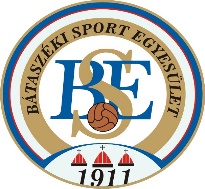 Sport Egyesület BátaszékÜgyiratszám:Tárgy: 2018 évi TAO támogatás sportfejlesztési önerő támogatási kérelme a sportpályán létrehozott térburkolat elkészítéséhez.Bátaszék Város ÖnkormányzataBátaszékSzabadság u. 4.7140Tisztelt Dr. Bozsolik Róbert polgármester Úr!A Sport Egyesület Bátaszék 2017.04.30-án sporttámogatási kérelmeket (sportfejlesztési programot) nyújtott be a Magyar Labdarúgó Szövetséghez. Annak érdekében, hogy az egyesület labdarúgó, szakosztálya a látvány csapatsportokra vonatkozó TAO támogatásokból meg tudja valósítani a sportfejlesztési programját. A TAO támogatások sikeres beérkezése teszi lehetővé az egyesület utánpótlás nevelési feladatainak megvalósítását, tehát kulcskérdés az egyesület biztonságos működése tekintetében. Előzmények:2017.10.11-én kaptuk kézhez az MLSZ jóváhagyó határozatát, amelyben 60 733 233 Ft teljes támogatási keretet állapítottak meg a labdarúgó szakosztálynak. A keretösszeg tartalmaz 2 643 873 Ft nem ingatlanhoz kapcsolódó, illetve 49 095 268 Ft ingatlanhoz kapcsolódó közvetlen fejlesztési támogatást. A testület 2017.12.13-ai döntésével már biztosított önerő támogatást az egyesület részére 1 168 127 Ft összegben. Az ingatlan beruházásokkal kapcsolatban, a támogatók felkeresése megtörtént és elkülönített számlán rendelkezésre áll a megvalósításhoz szükséges támogatási összeg 70%-a. A műfüves pályával kapcsolatban hosszabbítási kérelmet terjesztettünk be az MLSZ felé, amit a szervezet elfogadott. Így szinkronban a képviselő- testület által jóváhagyott, vállat önerő biztosítása is kitolódik a 2019. évre. Az ingatlan beruházásoknál a műfüves pálya megépítése mellett a raktárhoz, illetve kazánházhoz vezető terület viacolor burkolást viszont a nyár folyamán megvalósította a pályázat szerint az egyesület és ennek a 30%-os ön erejét 240 692 FT összegben szeretnék támogatásként megkérni az önkormányzattól. A szakszövetségek által jóváhagyott határozatokban az alábbi fejlesztésekre kaptunk lehetőséget:A fentiekből látható, hogy a sportfejlesztések jelentős részben a sportpályán kialakításra kerülő műfüves pálya megépítését célozza. A sportpálya és a hozzá kapcsolódó ingatlanok Bátaszék Város Önkormányzatának tulajdonában vannak. A fejlesztések megvalósulása jelentősen javítaná a pálya használhatóságát.Az egyesület pénzügyi lehetőségei nem adnak lehetőséget a sportfejlesztési támogatás öneröjének finanszírozására, mivel az utánpótlás nevelésre fordított önerő, valamint a szakosztályok működtetési kiadásai lekötik a pénzforrásaink jelentős részét. Ezért a polgármester úrhoz, illetve a képviselő testülethez fordulunk azzal a kérelemmel, hogy szíveskedjenek önkormányzati forrásból az önerőt a fentiekben ismertetett sportfejlesztésekhez az egyesület részére biztosítani.A TAO eszközfejlesztési támogatás jó lehetőséget biztosít mind az önkormányzat, mind a sportegyesület részére, hogy a sportfejlesztéseket hatékonyan kisebb ráfordításokkal meg tudják valósítani. Kérem a polgármester urat és a képviselő testületet, hogy a kérelmünkben megjelenített önerő kereteket szíveskedjenek az egyesület számára ütemezve biztosítani, ezzel lehetőséget teremtve a sportfejlesztések TAO támogatásának lehívására, érvényesítésére.Támogatásukban és a sportfejlesztések megvalósulásában bízva várjuk döntésüket, visszajelzésüket!Tisztelettel:Bátaszék, 2018. 10. 26.Nagy Ákos								    BSE elnökBátaszéki Sportegyesület 7140 Bátaszék Szabadság u. 4.adószám:19952819-1-17  Tel: 74 591 500 mail: penzugy@bataszekph.huElőterjesztő: Dr. Bozsolik Róbert polgármesterKészítette: Mórocz Zoltán pénzügyi irodavezetőTörvényességi ellenőrzést végezte: Kondiczné dr. Varga Erzsébet                                                                               jegyzőTárgyalja:PG Bizottság: 2018. 10. 30.Labdarúgáshoz kapcsolódó fejlesztésekMegnevezés Kategória Jóváhagyott közvetlen TAO támogatási összegPályázati önerő (Önkormányzati támogatás)Elszámolandó teljes bekerülési értékTérburkolat a kazánházhoz, illetve szertárhoz. környezetrendezés  (INGATLAN)Környezetrendezés544 802 Ft240 692 Ft785 495 FtÖsszesen: 544 802 Ft240 692 Ft785 495 FtMegnevezés Kategória Jóváhagyott közvetlen TAO támogatási összegPályázati önerő (Önkormányzati támogatás)Elszámolandó teljes bekerülési értékMűfüves nagypálya építés  (INGATLAN)Pályaépítés48 550 466 Ft21 449 534 Ft70 000 000 FtTérburkolat a kazánházhoz, illetve szertárhoz. környezetrendezés  (INGATLAN)Környezetrendezés544 802 Ft240 692 Ft785 495 FtÖsszesen: 51 739 141 Ft22 858 354 Ft74 597 495 Ft